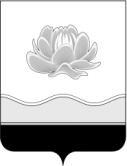 Российская ФедерацияКемеровская область - КузбассМысковский городской округСовет народных депутатов Мысковского городского округа(шестой созыв)Р Е Ш Е Н И Еот 24 мая 2023г. № 30-нО внесении изменений в решение Совета народных депутатов Мысковского городского округа от 01.03.2017 № 14-н «Об утверждении Порядка осуществления градостроительной деятельности на территории Мысковского городского округа»ПринятоСоветом народных депутатовМысковского городского округа23 мая 2023 годаВ соответствии Федеральным законом от 06.10.2003 № 131-ФЗ «Об общих принципах организации местного самоуправления в Российской Федерации», руководствуясь статьей 32 Устава Мысковского городского округа, Совет народных депутатов Мысковского городского округар е ш и л: 1. Внести в решение Совета народных депутатов Мысковского городского округа от 01.03.2017 № 14-н «Об утверждении Порядка осуществления градостроительной деятельности на территории Мысковского городского округа» (далее - решение) следующие изменения:1.1. пункт 5 изложить в следующей редакции:«5. Контроль за исполнением настоящего решения возложить на комитет Совета народных депутатов Мысковского городского округа по развитию местного самоуправления и безопасности, администрацию Мысковского городского округа.»;1.2. внести в Порядок осуществления градостроительной деятельности на территории Мысковского городского округа (далее – Порядок), утвержденный решением следующие изменения:1.2.1. по тексту Порядка после слов «Кемеровской области» дополнить словом « - Кузбасса» в соответствующем падеже; 1.2.2. подпункты 1, 2 пункта 2.1 раздела 2 изложить в следующей редакции:«1) утверждение Генерального плана Мысковского городского округа (далее - Генеральный план), в том числе утверждение изменений в Генеральный план;2) утверждение Порядка организации и проведения публичных слушаний по вопросам градостроительной деятельности на территории Мысковского городского округа;»;1.2.3. в разделе 3:1.2.3.1. пункт 3.1 изложить в следующей редакции:«3.1. Согласование проекта схемы территориального планирования Российской Федерации (в части возможного влияния планируемых для размещения объектов федерального значения на социально-экономическое развитие Мысковского городского округа, возможного негативного воздействия таких объектов на окружающую среду на территории Мысковского городского округа) осуществляется в соответствии со статьей 12 Градостроительного кодекса Российской Федерации.Согласование проекта схемы территориального планирования Кемеровской области - Кузбасса (в случае, если предложения по территориальному планированию подготовлены применительно к территории Мысковского городского округа) осуществляется в соответствии со статьей 16 Градостроительного кодекса Российской Федерации.»;1.2.3.2. абзац четвертый пункта 3.2 изложить в следующей редакции:«- подготовка заключений на проекты схем территориального планирования Российской Федерации, Кемеровской области - Кузбасса о согласии либо несогласии с проектом схемы территориального планирования с обоснованием причины такого несогласия.»;1.2.3.3. в абзаце шестом пункта 3.2 слова «высший исполнительный орган государственной власти Кемеровской области» заменить словами «высший исполнительный орган Кемеровской области - Кузбасса»;1.2.4. в подпункте 1 пункта 4.2.1 раздела 4 слова «место Порядок» заменить на слово «местоположение».2. Настоящее решение направить главе Мысковского городского округа для подписания и опубликования (обнародования) в установленном порядке.3. Настоящее решение вступает в силу на следующий день после его официального опубликования (обнародования).4. Контроль за исполнением настоящего решения возложить на комитет Совета народных депутатов Мысковского городского округа по развитию местного самоуправления и безопасности, администрацию Мысковского городского округа.Заместитель председателя Совета народных  депутатов Мысковского городского округа                                                      Г.А. ВетроваГлава Мысковского городского округа                                                          Е.В. Тимофеев